 BIOGRAPHICAL DATA FORM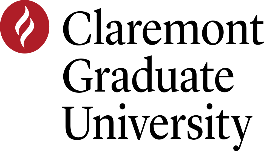 International Services131 East Tenth Street, Claremont, CA 91711 |  (909) 607-0434  |  international@cgu.eduPlease complete this form to the best of your ability. Information listed on this form is used to update your SEVIS record (for F-1 and J-1 visa holders) and CGU student record. Student Name								  	   CGU ID Number 			Program Name 													Email Address 													US Phone/Mobile Number 												Local Address											Foreign Address										Emergency Contact Information:An emergency contact is a person (local or abroad) who should be contacted by a CGU official in case of an emergency. Name 												Relationship											Address											Phone Number										Email Address											Student Signature													Date															